A)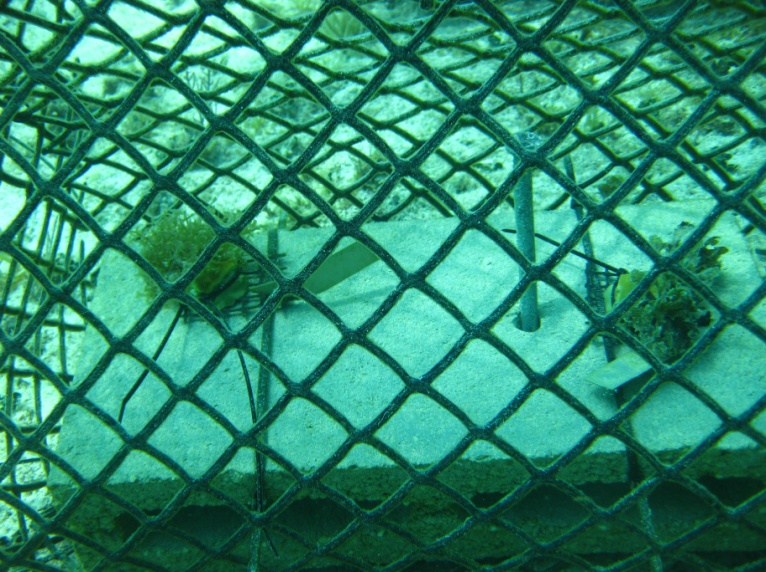 B)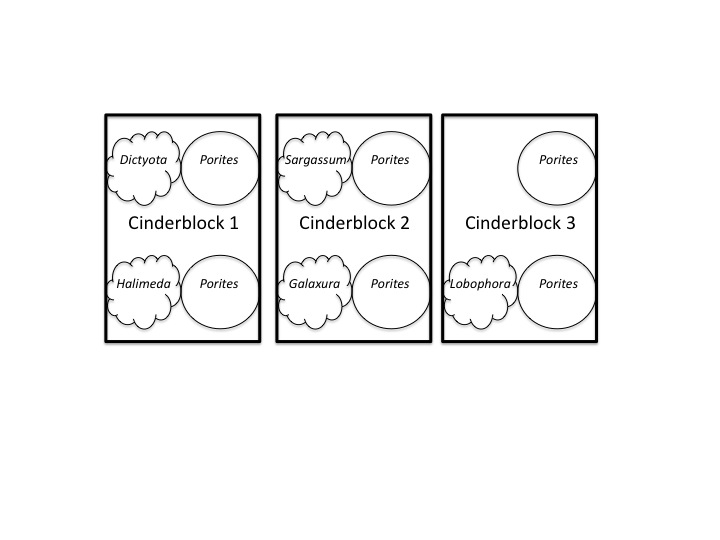 